#1 – Identify My DesireClarity Through Contrast Worksheet    MY IDEAL CUSTOMER/CLIENT When I go from what I DON’T want to What I DO Want. The words change, the intention change and the RESULTS change.#2 – Identify My DesireClarity Through Contrast Worksheet    MY IDEAL EMPLOYEE3.0  CommitmentNow its time to commit to the foundation of your plan!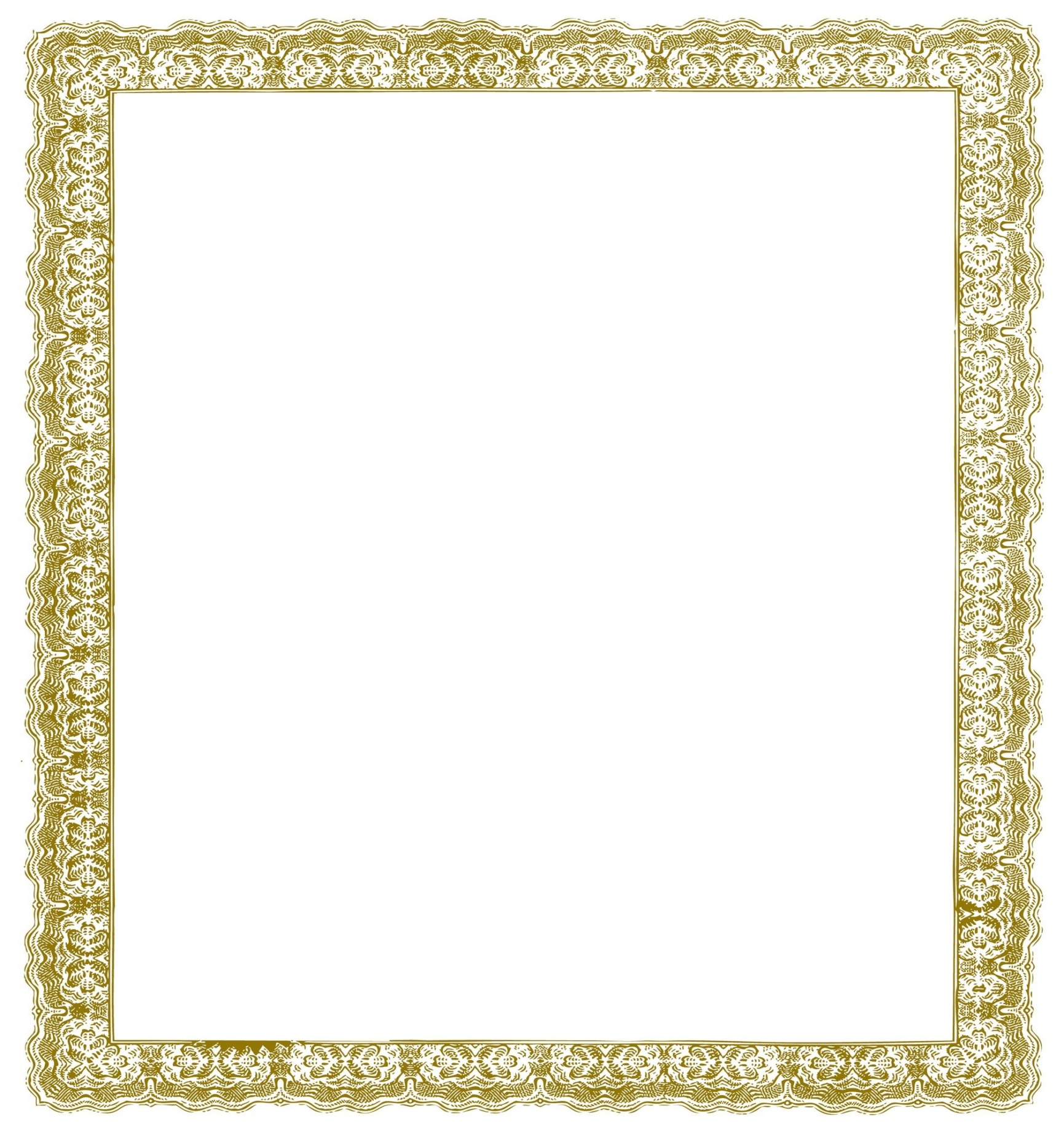 Contrast (What I Don’t Like)Clarity (What I Do Like)1.2. 3. 4. 5. 6. 7. 8. 9. 10. Contrast (What I Don’t Like)Clarity (What I Do Like)1.2. 3. 4. 5. 6. 7. 8. 9. 10. 